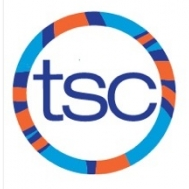 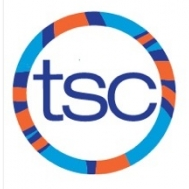 SUNDAYMONDAYTUESDAYWEDNESDAYTHURSDAYFRIDAYSATURDAY17:45-11:00am UT  235:00-7:00pm UT 45:30-7:30am UT 5:00-7:00pm UT 55:30-7:30am UT5:30-7:00pm Knox Church  64:00-6:00pm UT (Sr Nat) OR 5:00-7:00pm Riverdale7Swim International 8Swim International 9Swim International10pm OFF  115:30-7:30am UT 5:00-7:00pm UT 125:30-7:30am UTAnnual Awards Gala134:00-6:00pm UT (Sr Nat) OR 5:00-7:00pm Riverdale 145:30-7:30am UT5:00-7:00pm UT  157:45am-12:00pm UT 16175:00-7:00pm UT 185:30-7:30am UT 5:00-7:00pm UT 195:30-7:30am UT5:30-7:00pm Knox Church  204:00-6:00pm UT (Sr Nat) OR 5:00-7:00pm RiverdaleAnnual General Meeting215:30-7:30am UT4:30-6:30pm UT  227:45am-12:00pm UT23245:00-7:00pm UT 255:30-7:30am UT 5:00-7:00pm UT 265: -7:30am UT5:30-7:00pm Knox Church  27 4:00-6:00pm UT (Sr Nat) OR 5:00-7:00pm Riverdale285:30-7:30am UT  5:00-7:00pm UT  295:30-9:00am UT30